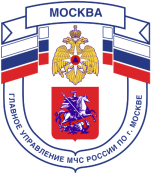 Главное управление МЧС России по г. Москве Управление по Новомосковскому и Троицкому АО2 региональный отдел надзорной деятельности и профилактической работы108841, г. Москва, г.о. Троицк, ул. пл. Верещагина д. 1 телефон: 8(495)840-99-70,E-mail: tinao2@gpn.moscow_____________________________________________________________________________ЭТО ДОЛЖЕН ЗНАТЬ КАЖДЫЙ!Если в Вашем доме произошел пожар НИКОГДА НЕ боритесь с пламенем самостоятельно, не вызвав пожарных по телефону "01" или «101»! Ведь если Вы не справитесь с огнем за несколько секунд, то его распространение может привести к большому пожару! НЕ тушите пожар, который не может быть потушен имеющимися у Вас средствами.НЕ пытайтесь выйти через задымленный коридор или лестницу, так как дым очень токсичен, а горячие газы могут обжечь легкие.НЕ прыгайте из окна, так как по статистике, начиная с третьего этажа, каждый второй прыжок смертелен.Всегда сохраняйте хладнокровие. Вызовите или пошлите вызвать пожарную охрану. Боритесь с огнем в самом его начале, пытаясь тушить не огонь, а то, что горит. Примите необходимые меры спасения жизни.Рассмотрим следующие две ситуации:Пути эвакуации (коридоры, лестницы) не слишком заполненыдымом.Перекройте кран подачи газа, отключите электричество. Закройте все двери в Вашей квартире, чтобы избежать притока воздуха и распространения огня. Уходите по наиболее безопасному в данной ситуации пути (ИЗУЧИТЕ ЕГО В ОБЫЧНОЙ ОБСТАНОВКЕ). Дождитесь пожарных, чтобы информировать их и проводить к месту пожара. Не возвращайтесь в здание без разрешения пожарных.Густой дым заполнил все выходы.Плотно закройте входную дверь Вашей квартиры, законопатив все щели мокрыми тряпками (чтобы предотвратить проникновение дыма). Увлажняя плотно закрытую дверь, можно увеличить время ее сопротивления огню. Если дым уже проник в Вашу квартиру, держитесь около пола: там всегда есть свежий воздух. Закройте рот и нос влажной тканью. Встаньте около окна, чтобы пожарным было известно о Вашем пребывании в квартире Телефон пожарной охраны – 101, 01Единый телефон доверия ГУ МЧС России по г. Москве: +7(495) 637-22-22